ПРИЛОЖЕНИЕ № 4к административному регламентуадминистрации Нововеличковского сельского поселения Динского района по предоставлениюмуниципальной услуги «Выдача специального разрешения на движение по автомобильным дорогам местного значения транспортного средства, осуществляющего перевозки опасных, тяжеловесных и (или) крупногабаритных грузов» СХЕМА
транспортного средства (автопоезда), с использованием которого планируется осуществлять перевозки тяжеловесных и (или) крупногабаритных грузов, с указанием размещения такого грузаВид сзади:												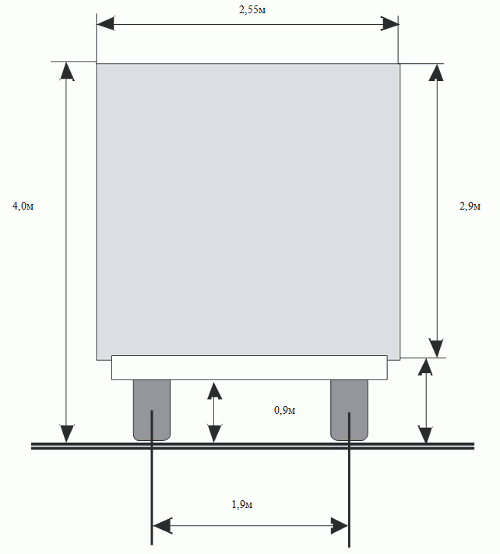 Вид сбоку: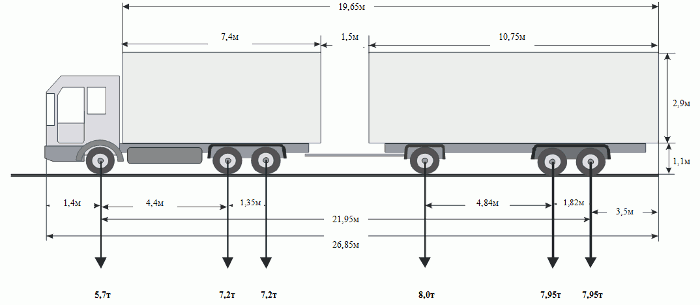 Начальник отдела ЖКХ, малого и среднего бизнесаадминистрации Нововеличковского сельского поселения                                                                            В.В.Токаренко(должность, фамилия заявителя)(подпись заявителя)М.П.